Hibernia College Quality Framework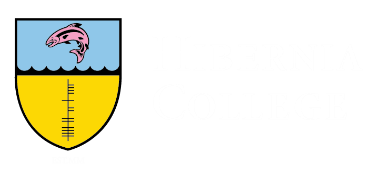 Extension Request FormRead this form carefully, then complete sections 1 and 2 and submit it by email along with any supporting evidence to StudentAdmin@hiberniacollege.netStudent Information and Declarations (completed by the student)Student DetailsChecklist and DeclarationNote: Do not submit this application until you have completed this checklist and signed below. Circumstances (completed by the student)Assessment CircumstancesEvidenceDeterminations (completed by the College)Verification ChecklistCompleted by:Name Student NumberProgramme Programme CohortStatementStatementTickI have read and understood the Extension Policy and Procedure for Applying for an Extension to Coursework before completing Section 2 below.[These are available on HiberniaCollege.com. I have read and understood the Extension Policy and Procedure for Applying for an Extension to Coursework before completing Section 2 below.[These are available on HiberniaCollege.com. I have completed this form to the best of my knowledge and included all relevant information.I have completed this form to the best of my knowledge and included all relevant information.I understand that extensions should not be assumed to be granted, and until I am notified of the outcome of my extension request I will continue to work to the best of my ability to the original deadline.I understand that extensions should not be assumed to be granted, and until I am notified of the outcome of my extension request I will continue to work to the best of my ability to the original deadline.I understand that it is my responsibility to demonstrate that extenuating circumstances have affected my performance in this assessment.I understand that it is my responsibility to demonstrate that extenuating circumstances have affected my performance in this assessment.SignedDatedIdentify the assessment and deadline you wish to extend.Describe the circumstances and how they affected your ability to complete in time the above assessmentWhen did the circumstances arise? Please give specific dates.Where requested, please provide original and verifiable evidence in support of your application for Extension to Coursework. QuestionQuestionTickStudent declaration complete?Student declaration complete?Evidence Requested?Evidence Requested?Extension Granted?Extension Granted?New Submission DateName/SignatureDate